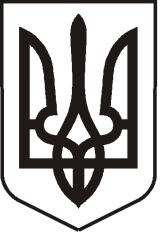 УКРАЇНАЛУГАНСЬКА   ОБЛАСТЬ ПОПАСНЯНСЬКА  МІСЬКА  РАДА ВИКОНАВЧИЙ КОМІТЕТРIШЕННЯ 25 вересня 2020 року                    м. Попасна                                                 № 73Про встановлення тарифу на послуги з перевезення пасажирів у міськомупасажирському транспорті Розглянувши лист директора ПП «АТП-СП-2010» Савіна В.В. з проханням встановити тариф на послуги з перевезення пасажирів у міському пасажирському транспорті, на підставі Наказу Міністерства транспорту та зв’язку України від 17.11.2009 № 1175 «Про затвердження Методики розрахунку тарифів на послуги пасажирського автомобільного транспорту»,           ст. 10 Закону України «Про автомобільний транспорт», ст. 36 Закону України «Про засади державної регуляторної політики у сфері господарської діяльності», керуючись пп. 2 п. «а» ст.28 Закону України «Про місцеве самоврядування в України», виконавчий комітет Попаснянської міської радиВИРІШИВ:Міський голова                                                                      Ю.І. Онищенко1.Встановити тариф на послуги з перевезення пасажирів у міському пасажирському транспорті на автобусних маршрутах загального користування у звичайному режимі руху в розмірі 7,00 грн. за одного пасажира.2.Відділу житлово-комунального господарства, архітектури, містобудування та землеустрою  виконавчого комітету Попаснянської міської ради оприлюднити дане рішення у газеті «Попаснянський вісник» та на офіційному веб-сайті Попаснянської міської ради.3. Рішення набирає чинності з дня, наступного за днем його оприлюднення в газеті «Попаснянський вісник».4. Рішення виконавчого комітету Попаснянської міської ради від 27.03.2017 № 33 «Про встановлення тарифу на послуги з перевезення пасажирів у міському пасажирському транспорті», вважати таким, що втратило чинність.5. Контроль за виконанням рішення покласти на заступника міського голови Хащенка Д.В.